								       Protocol and Liaison ServicePRO/ PRO/71GA/Arrival							           16 August 2016 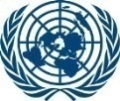 United Nations                     Nations UniesAnnex 1: DELEGATION ARRIVAL INFORMATION71st General Assembly of the United Nations (Please type or print only)Delegation of:     Name of the Head of Delegation:    Title of the Head of Delegation (Please check a box): Head of State Head of Government Other title (Please specify):    Name of Spouse (if present):     				   (First name; Last name)Date of Arrival in New York: 	Date of Departure from New York: 	Contact at the Mission/Office: 				Office phone: 				Mobile phone: 			E-mail Address: ** Please return this form to the Protocol and Liaison Service at Room S-0201 or fax # 212-963-1921 or email to unprotocol@un.org  by Wednesday, 31 August 2016. 